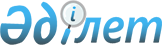 Солтүстік Қазақстан облысы Мағжан Жұмабаев аудандық мәслихатының кейбір шешімдерінің күші жойылды деп тану туралыСолтүстік Қазақстан облысы Мағжан Жұмабаев ауданы мәслихатының 2022 жылғы 14 ақпандағы № 11-3 шешімі. Қазақстан Республикасының Әділет министрлігінде 2022 жылғы 22 ақпандағы № 26877 болып тіркелді
      Солтүстік Қазақстан облысының Мағжан Жүмабаев аудандық мәслихаты ШЕШТІ:
      1. Осы шешімнің қосымшасына сәйкес Солтүстік Қазақстан облысы Мағжан Жұмабаев аудандық мәслихатының кейбір шешімдерінің күші жойылды деп танылсын.
      2. Осы шешім оның алғашқы ресми жарияланған күнінен кейін күнтізбелік он күн өткен соң қолданысқа енгізіледі. Солтүстік Қазақстан облысы Мағжан Жұмабаев аудандық мәслихатының күші жойылған кейбір шешімдерінің тізбесі
      1. "Солтүстік Қазақстан облысы Мағжан Жұмабаев ауданы Булаев қаласы, Медвежка ауылының бөлек жергілікті қоғамдастық жиындарын өткізу қағидаларын және жергілікті қоғамдастық жиынына қатысу үшін ауылдар тұрғындары өкілдерінің сандық құрамын бекіту туралы" Солтүстік Қазақстан облысы Мағжан Жұмабаев аудандық мәслихатының 2013 жылғы 23 желтоқсандағы № 21-16 (нормативтік құқықтық актілерді мемлекеттік тіркеу тізілімінде № 2531 болып тіркелді).
      2. "Солтүстік Қазақстан облысы Мағжан Жұмабаев ауданы Авангард ауылдық округінің бөлек жергілікті қоғамдастық жиындарын өткізу қағидаларын және жергілікті қоғамдастық жиынына қатысу үшін ауылдар тұрғындары өкілдерінің сандық құрамын бекіту туралы" Солтүстік Қазақстан облысы Мағжан Жұмабаев аудандық мәслихатының 2013 жылғы 23 желтоқсандағы № 21-17 (нормативтік құқықтық актілерді мемлекеттік тіркеу тізілімінде № 2519 болып тіркелді).
      3. "Солтүстік Қазақстан облысы Мағжан Жұмабаев ауданы Бастомар ауылдық округінің бөлек жергілікті қоғамдастық жиындарын өткізу қағидаларын және жергілікті қоғамдастық жиынына қатысу үшін ауылдар тұрғындары өкілдерінің сандық құрамын бекіту туралы" Солтүстік Қазақстан облысы Мағжан Жұмабаев аудандық мәслихатының 2013 жылғы 23 желтоқсандағы № 21-19 (нормативтік құқықтық актілерді мемлекеттік тіркеу тізілімінде № 2533 болып тіркелді).
      4. "Солтүстік Қазақстан облысы Мағжан Жұмабаев ауданы Возвышен ауылдық округінің бөлек жергілікті қоғамдастық жиындарын өткізу қағидаларын және жергілікті қоғамдастық жиынына қатысу үшін ауылдар тұрғындары өкілдерінің сандық құрамын бекіту туралы" Солтүстік Қазақстан облысы Мағжан Жұмабаев аудандық мәслихатының 2013 жылғы 23 желтоқсандағы № 21-20 (нормативтік құқықтық актілерді мемлекеттік тіркеу тізілімінде № 2520 болып тіркелді).
      5. "Солтүстік Қазақстан облысы Мағжан Жұмабаев ауданы Қарақоға ауылдық округінің бөлек жергілікті қоғамдастық жиындарын өткізу қағидаларын және жергілікті қоғамдастық жиынына қатысу үшін ауылдар тұрғындары өкілдерінің сандық құрамын бекіту туралы" Солтүстік Қазақстан облысы Мағжан Жұмабаев аудандық мәслихатының 2013 жылғы 23 желтоқсандағы N 21-23 (нормативтік құқықтық актілерді мемлекеттік тіркеу тізілімінде № 2525 болып тіркелді).
      6. "Солтүстік Қазақстан облысы Мағжан Жұмабаев ауданы Конюхов ауылдық округінің бөлек жергілікті қоғамдастық жиындарын өткізу қағидаларын және жергілікті қоғамдастық жиынына қатысу үшін ауылдар тұрғындары өкілдерінің сандық құрамын бекіту туралы" Солтүстік Қазақстан облысы Мағжан Жұмабаев аудандық мәслихатының 2013 жылғы 23 желтоқсандағы № 21-24 (нормативтік құқықтық актілерді мемлекеттік тіркеу тізілімінде № 2536 болып тіркелді).
      7. "Солтүстік Қазақстан облысы Мағжан Жұмабаев ауданы Лебяжье ауылдық округінің бөлек жергілікті қоғамдастық жиындарын өткізу қағидаларын және жергілікті қоғамдастық жиынына қатысу үшін ауылдар тұрғындары өкілдерінің сандық құрамын бекіту туралы" Солтүстік Қазақстан облысы Мағжан Жұмабаев аудандық мәслихатының 2013 жылғы 23 желтоқсандағы № 21-25 (нормативтік құқықтық актілерді мемлекеттік тіркеу тізілімінде № 2535 болып тіркелді).
      8. "Солтүстік Қазақстан облысы Мағжан Жұмабаев ауданы Мағжан ауылдық округінің бөлек жергілікті қоғамдастық жиындарын өткізу қағидаларын және жергілікті қоғамдастық жиынына қатысу үшін ауылдар тұрғындары өкілдерінің сандық құрамын бекіту туралы" Солтүстік Қазақстан облысы Мағжан Жұмабаев аудандық мәслихатының 2013 жылғы 23 желтоқсандағы № 21-26 (нормативтік құқықтық актілерді мемлекеттік тіркеу тізілімінде № 2521 болып тіркелді).
      9. "Солтүстік Қазақстан облысы Мағжан Жұмабаев ауданы Молодогвардейское ауылдық округінің бөлек жергілікті қоғамдастық жиындарын өткізу қағидаларын және жергілікті қоғамдастық жиынына қатысу үшін ауылдар тұрғындары өкілдерінің сандық құрамын бекіту туралы" Солтүстік Қазақстан облысы Мағжан Жұмабаев аудандық мәслихатының 2013 жылғы 23 желтоқсандағы № 21-27 (нормативтік құқықтық актілерді мемлекеттік тіркеу тізілімінде № 2532 болып тіркелді).
      10. "Солтүстік Қазақстан облысы Мағжан Жұмабаев ауданы Ноғайбай би ауылдық округінің бөлек жергілікті қоғамдастық жиындарын өткізу қағидаларын және жергілікті қоғамдастық жиынына қатысу үшін ауылдар тұрғындары өкілдерінің сандық құрамын бекіту туралы" Солтүстік Қазақстан облысы Мағжан Жұмабаев аудандық мәслихатының 2013 жылғы 23 желтоқсандағы № 21-28 (нормативтік құқықтық актілерді мемлекеттік тіркеу тізілімінде № 2539 болып тіркелді).
      11. "Солтүстік Қазақстан облысы Мағжан Жұмабаев ауданы Аққайың ауылдық округінің бөлек жергілікті қоғамдастық жиындарын өткізу қағидаларын және жергілікті қоғамдастық жиынына қатысу үшін ауылдар тұрғындары өкілдерінің сандық құрамын бекіту туралы" Солтүстік Қазақстан облысы Мағжан Жұмабаев аудандық мәслихатының 2013 жылғы 23 желтоқсандағы № 21-29 (нормативтік құқықтық актілерді мемлекеттік тіркеу тізілімінде № 2540 болып тіркелді).
      12. "Солтүстік Қазақстан облысы Мағжан Жұмабаев ауданы Полудин ауылдық округінің бөлек жергілікті қоғамдастық жиындарын өткізу қағидаларын және жергілікті қоғамдастық жиынына қатысу үшін ауылдар тұрғындары өкілдерінің сандық құрамын бекіту туралы" Солтүстік Қазақстан облысы Мағжан Жұмабаев аудандық мәслихатының 2013 жылғы 23 желтоқсандағы № 21-31 (нормативтік құқықтық актілерді мемлекеттік тіркеу тізілімінде № 2530 болып тіркелді).
      13. "Солтүстік Қазақстан облысы Мағжан Жұмабаев ауданы Алтын дән ауылдық округінің бөлек жергілікті қоғамдастық жиындарын өткізу қағидаларын және жергілікті қоғамдастық жиынына қатысу үшін ауылдар тұрғындары өкілдерінің сандық құрамын бекіту туралы" Солтүстік Қазақстан облысы Мағжан Жұмабаев аудандық мәслихатының 2013 жылғы 23 желтоқсандағы № 21-32 (нормативтік құқықтық актілерді мемлекеттік тіркеу тізілімінде № 2537 болып тіркелді).
      14. "Солтүстік Қазақстан облысы Мағжан Жұмабаев ауданы Таман ауылдық округінің бөлек жергілікті қоғамдастық жиындарын өткізу қағидаларын және жергілікті қоғамдастық жиынына қатысу үшін ауылдар тұрғындары өкілдерінің сандық құрамын бекіту туралы" Солтүстік Қазақстан облысы Мағжан Жұмабаев аудандық мәслихатының 2013 жылғы 23 желтоқсандағы № 21-33 (нормативтік құқықтық актілерді мемлекеттік тіркеу тізілімінде № 2528 болып тіркелді).
      15. "Солтүстік Қазақстан облысы Мағжан Жұмабаев ауданы Ұзынкөл ауылдық округінің бөлек жергілікті қоғамдастық жиындарын өткізу қағидаларын және жергілікті қоғамдастық жиынына қатысу үшін ауылдар тұрғындары өкілдерінің сандық құрамын бекіту туралы" Солтүстік Қазақстан облысы Мағжан Жұмабаев аудандық мәслихатының 2013 жылғы 23 желтоқсандағы № 21-34 (нормативтік құқықтық актілерді мемлекеттік тіркеу тізілімінде № 2527 болып тіркелді).
      16. "Солтүстік Қазақстан облысы Мағжан Жұмабаев ауданы Успенка ауылдық округінің бөлек жергілікті қоғамдастық жиындарын өткізу қағидаларын және жергілікті қоғамдастық жиынына қатысу үшін ауылдар тұрғындары өкілдерінің сандық құрамын бекіту туралы" Солтүстік Қазақстан облысы Мағжан Жұмабаев аудандық мәслихатының 2013 жылғы 23 желтоқсандағы № 21-35 (нормативтік құқықтық актілерді мемлекеттік тіркеу тізілімінде № 2524 болып тіркелді).
      17. "Солтүстік Қазақстан облысы Мағжан Жұмабаев ауданы Бәйтерек ауылдық округінің бөлек жергілікті қоғамдастық жиындарын өткізу қағидаларын және жергілікті қоғамдастық жиынына қатысу үшін ауылдар тұрғындары өкілдерінің сандық құрамын бекіту туралы" Солтүстік Қазақстан облысы Мағжан Жұмабаев аудандық мәслихатының 2013 жылғы 23 желтоқсандағы № 21-36 (нормативтік құқықтық актілерді мемлекеттік тіркеу тізілімінде № 2523 болып тіркелді).
      18. "Солтүстік Қазақстан облысы Мағжан Жұмабаев ауданы Чистов ауылдық округінің бөлек жергілікті қоғамдастық жиындарын өткізу қағидаларын және жергілікті қоғамдастық жиынына қатысу үшін ауылдар тұрғындары өкілдерінің сандық құрамын бекіту туралы" Солтүстік Қазақстан облысы Мағжан Жұмабаев аудандық мәслихатының 2013 жылғы 23 желтоқсандағы № 21-37 (нормативтік құқықтық актілерді мемлекеттік тіркеу тізілімінде № 2526 болып тіркелді).
      19. "Солтүстік Қазақстан облысы Мағжан Жұмабаев ауданы мәслихатының 2013 жылғы 23 желтоқсандағы № 21-17 "Солтүстік Қазақстан облысы Мағжан Жұмабаев ауданы Авангард ауылдық округінің бөлек жергілікті қоғамдастық жиындарын өткізу қағидаларын және жергілікті қоғамдастық жиынына қатысу үшін ауылдар тұрғындары өкілдерінің сандық құрамын бекіту туралы" шешіміне өзгеріс енгізу туралы" Солтүстік Қазақстан облысы Мағжан Жұмабаев ауданы мәслихатының 2020 жылғы 18 ақпандағы № 36-6 (нормативтік құқықтық актілерді мемлекеттік тіркеу тізілімінде № 6031 болып тіркелді).
      20. "Солтүстік Қазақстан облысы Мағжан Жұмабаев ауданы мәслихатының 2013 жылғы 23 желтоқсандағы № 21-32 "Солтүстік Қазақстан облысы Мағжан Жұмабаев ауданы Совет ауылдық округінің бөлек жергілікті қоғамдастық жиындарын өткізу қағидаларын және жергілікті қоғамдастық жиынына қатысу үшін ауылдар тұрғындары өкілдерінің сандық құрамын бекіту туралы" шешіміне өзгерістер енгізу туралы" Солтүстік Қазақстан облысы Мағжан Жұмабаев ауданы мәслихатының 2020 жылғы 18 ақпандағы № 36-7 (нормативтік құқықтық актілерді мемлекеттік тіркеу тізілімінде № 6034 болып тіркелді).
      21. "Солтүстік Қазақстан облысы Мағжан Жұмабаев ауданы мәслихатының 2013 жылғы 23 желтоқсандағы № 21-36 "Солтүстік Қазақстан облысы Мағжан Жұмабаев ауданы Фурманов ауылдық округінің бөлек жергілікті қоғамдастық жиындарын өткізу қағидаларын және жергілікті қоғамдастық жиынына қатысу үшін ауылдар тұрғындары өкілдерінің сандық құрамын бекіту туралы" шешіміне өзгерістер енгізу туралы" Солтүстік Қазақстан облысы Мағжан Жұмабаев ауданы мәслихатының 2020 жылғы 18 ақпандағы № 36-8 (нормативтік құқықтық актілерді мемлекеттік тіркеу тізілімінде № 6035 болып тіркелді).
      22. "Солтүстік Қазақстан облысы Мағжан Жұмабаев ауданы мәслихатының 2013 жылғы 23 желтоқсандағы № 21-23 "Солтүстік Қазақстан облысы Мағжан Жұмабаев ауданы Қарақоға ауылдық округінің бөлек жергілікті қоғамдастық жиындарын өткізу қағидаларын және жергілікті қоғамдастық жиынына қатысу үшін ауылдар тұрғындары өкілдерінің сандық құрамын бекіту туралы" шешіміне өзгеріс енгізу туралы" Солтүстік Қазақстан облысы Мағжан Жұмабаев ауданы мәслихатының 2020 жылғы 18 ақпандағы № 36-9 (нормативтік құқықтық актілерді мемлекеттік тіркеу тізілімінде № 6036 болып тіркелді).
      23. "Солтүстік Қазақстан облысы Мағжан Жұмабаев ауданы мәслихатының 2013 жылғы 23 желтоқсандағы № 21-24 "Солтүстік Қазақстан облысы Мағжан Жұмабаев ауданы Конюхов ауылдық округінің бөлек жергілікті қоғамдастық жиындарын өткізу қағидаларын және жергілікті қоғамдастық жиынына қатысу үшін ауылдар тұрғындары өкілдерінің сандық құрамын бекіту туралы" шешіміне өзгеріс енгізу туралы" Солтүстік Қазақстан облысы Мағжан Жұмабаев ауданы мәслихатының 2020 жылғы 18 ақпандағы № 36-10 (нормативтік құқықтық актілерді мемлекеттік тіркеу тізілімінде № 6037 болып тіркелді).
      24. "Солтүстік Қазақстан облысы Мағжан Жұмабаев ауданы мәслихатының 2013 жылғы 23 желтоқсандағы № 21-28 "Солтүстік Қазақстан облысы Мағжан Жұмабаев ауданы Надежка ауылдық округінің бөлек жергілікті қоғамдастық жиындарын өткізу қағидаларын және жергілікті қоғамдастық жиынына қатысу үшін ауылдар тұрғындары өкілдерінің сандық құрамын бекіту туралы" шешіміне өзгерістер енгізу туралы" Солтүстік Қазақстан облысы Мағжан Жұмабаев ауданы мәслихатының 2020 жылғы 18 ақпандағы № 36-11 (нормативтік құқықтық актілерді мемлекеттік тіркеу тізілімінде № 6038 болып тіркелді).
      25. "Солтүстік Қазақстан облысы Мағжан Жұмабаев ауданы мәслихатының 2013 жылғы 23 желтоқсандағы № 21-35 "Солтүстік Қазақстан облысы Мағжан Жұмабаев ауданы Успенка ауылдық округінің бөлек жергілікті қоғамдастық жиындарын өткізу қағидаларын және жергілікті қоғамдастық жиынына қатысу үшін ауылдар тұрғындары өкілдерінің сандық құрамын бекіту туралы" шешіміне өзгеріс енгізу туралы" Солтүстік Қазақстан облысы Мағжан Жұмабаев ауданы мәслихатының 2020 жылғы 18 ақпандағы № 36-12 (нормативтік құқықтық актілерді мемлекеттік тіркеу тізілімінде № 6039 болып тіркелді).
      26. "Солтүстік Қазақстан облысы Мағжан Жұмабаев ауданы мәслихатының 2013 жылғы 23 желтоқсандағы № 21-27 "Солтүстік Қазақстан облысы Мағжан Жұмабаев ауданы Молодогвардейское ауылдық округінің бөлек жергілікті қоғамдастық жиындарын өткізу қағидаларын және жергілікті қоғамдастық жиынына қатысу үшін ауылдар тұрғындары өкілдерінің сандық құрамын бекіту туралы" шешіміне өзгеріс енгізу туралы" Солтүстік Қазақстан облысы Мағжан Жұмабаев ауданы мәслихатының 2020 жылғы 18 ақпандағы № 36-13 (нормативтік құқықтық актілерді мемлекеттік тіркеу тізілімінде № 6040 болып тіркелді).
      27. "Солтүстік Қазақстан облысы Мағжан Жұмабаев ауданы мәслихатының 2013 жылғы 23 желтоқсандағы № 21-25 "Солтүстік Қазақстан облысы Мағжан Жұмабаев ауданы Лебяжье ауылдық округінің бөлек жергілікті қоғамдастық жиындарын өткізу қағидаларын және жергілікті қоғамдастық жиынына қатысу үшін ауылдар тұрғындары өкілдерінің сандық құрамын бекіту туралы" шешіміне өзгеріс енгізу туралы" Солтүстік Қазақстан облысы Мағжан Жұмабаев ауданы мәслихатының 2020 жылғы 18 ақпандағы № 36-14 (нормативтік құқықтық актілерді мемлекеттік тіркеу тізілімінде № 6046 болып тіркелді).
      28. "Солтүстік Қазақстан облысы Мағжан Жұмабаев ауданы мәслихатының 2013 жылғы 23 желтоқсандағы № 21-29 "Солтүстік Қазақстан облысы Мағжан Жұмабаев ауданы Октябрь ауылдық округінің бөлек жергілікті қоғамдастық жиындарын өткізу қағидаларын және жергілікті қоғамдастық жиынына қатысу үшін ауылдар тұрғындары өкілдерінің сандық құрамын бекіту туралы" шешіміне өзгерістер енгізу туралы" Солтүстік Қазақстан облысы Мағжан Жұмабаев ауданы мәслихатының 2020 жылғы 18 ақпандағы № 36-15 (нормативтік құқықтық актілерді мемлекеттік тіркеу тізілімінде № 6041 болып тіркелді).
      29. "Солтүстік Қазақстан облысы Мағжан Жұмабаев ауданы мәслихатының 2013 жылғы 23 желтоқсандағы № 21-31 "Солтүстік Қазақстан облысы Мағжан Жұмабаев ауданы Полудин ауылдық округінің бөлек жергілікті қоғамдастық жиындарын өткізу қағидаларын және жергілікті қоғамдастық жиынына қатысу үшін ауылдар тұрғындары өкілдерінің сандық құрамын бекіту туралы" шешіміне өзгеріс енгізу туралы" Солтүстік Қазақстан облысы Мағжан Жұмабаев ауданы мәслихатының 2020 жылғы 18 ақпандағы № 36-16 (нормативтік құқықтық актілерді мемлекеттік тіркеу тізілімінде № 6042 болып тіркелді).
      30. "Солтүстік Қазақстан облысы Мағжан Жұмабаев ауданы мәслихатының 2013 жылғы 23 желтоқсандағы № 21-20 "Солтүстік Қазақстан облысы Мағжан Жұмабаев ауданы Возвышен ауылдық округінің бөлек жергілікті қоғамдастық жиындарын өткізу қағидаларын және жергілікті қоғамдастық жиынына қатысу үшін ауылдар тұрғындары өкілдерінің сандық құрамын бекіту туралы" шешіміне өзгеріс енгізу туралы" Солтүстік Қазақстан облысы Мағжан Жұмабаев ауданы мәслихатының 2020 жылғы 18 ақпандағы № 36-17 (нормативтік құқықтық актілерді мемлекеттік тіркеу тізілімінде № 6047 болып тіркелді).
      31. "Солтүстік Қазақстан облысы Мағжан Жұмабаев ауданы мәслихатының 2013 жылғы 23 желтоқсандағы № 21-26 "Солтүстік Қазақстан облысы Мағжан Жұмабаев ауданы Молодежный ауылдық округінің бөлек жергілікті қоғамдастық жиындарын өткізу қағидаларын және жергілікті қоғамдастық жиынына қатысу үшін ауылдар тұрғындары өкілдерінің сандық құрамын бекіту туралы" шешіміне өзгерістер енгізу туралы" Солтүстік Қазақстан облысы Мағжан Жұмабаев ауданы мәслихатының 2020 жылғы 18 ақпандағы № 36-18 (нормативтік құқықтық актілерді мемлекеттік тіркеу тізілімінде № 6048 болып тіркелді).
      32. "Солтүстік Қазақстан облысы Мағжан Жұмабаев ауданы мәслихатының 2013 жылғы 23 желтоқсандағы № 21-37 "Солтүстік Қазақстан облысы Мағжан Жұмабаев ауданы Чистов ауылдық округінің бөлек жергілікті қоғамдастық жиындарын өткізу қағидаларын және жергілікті қоғамдастық жиынына қатысу үшін ауылдар тұрғындары өкілдерінің сандық құрамын бекіту туралы" шешіміне өзгеріс енгізу туралы" Солтүстік Қазақстан облысы Мағжан Жұмабаев ауданы мәслихатының 2020 жылғы 18 ақпандағы № 36-19 (нормативтік құқықтық актілерді мемлекеттік тіркеу тізілімінде № 6043 болып тіркелді).
      33. "Солтүстік Қазақстан облысы Мағжан Жұмабаев ауданы мәслихатының 2013 жылғы 23 желтоқсандағы № 21-19 "Солтүстік Қазақстан облысы Мағжан Жұмабаев ауданы Бастомар ауылдық округінің бөлек жергілікті қоғамдастық жиындарын өткізу қағидаларын және жергілікті қоғамдастық жиынына қатысу үшін ауылдар тұрғындары өкілдерінің сандық құрамын бекіту туралы" шешіміне өзгеріс енгізу туралы" Солтүстік Қазақстан облысы Мағжан Жұмабаев ауданы мәслихатының 2020 жылғы 19 наурыздағы № 37-6 (нормативтік құқықтық актілерді мемлекеттік тіркеу тізілімінде № 6120 болып тіркелді).
					© 2012. Қазақстан Республикасы Әділет министрлігінің «Қазақстан Республикасының Заңнама және құқықтық ақпарат институты» ШЖҚ РМК
				
      Мағжан Жұмабаев ауданымәслихатының хатшысы 

Т. Абильмажинов
Солтүстік Қазақстан облысыМағжан Жұмабаевауданы мәслихатының2022 жылғы 14 ақпандағы№ 11-3 шешімінеқосымша